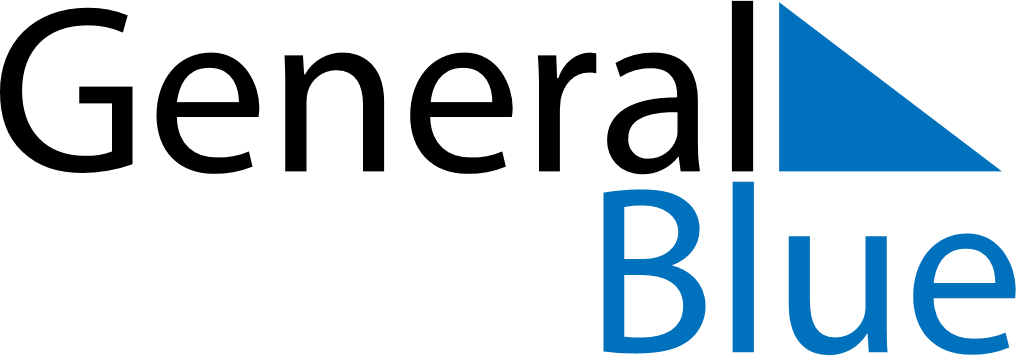 February 2021February 2021February 2021February 2021RwandaRwandaRwandaMondayTuesdayWednesdayThursdayFridaySaturdaySaturdaySunday12345667Heroes Day8910111213131415161718192020212223242526272728